1-  Yaya yolu bulunmayan kara yolunda yayalar nereden yürümelidir?A) Şerit üzerinden		B) Geçiş yolundan	C) Banketten	D) Erişme kontrollü yoldan	2- Aşağıdakilerden hangisi emniyet genel müdürlüğünün görevleri arasında değildir?A) Araçların tescil işlemlerini yaparak belge ve plakalarını vermekB) Trafik suçu işleyenler hakkında gerekli işlemleri yapmakC) Motorlu araç sürücülerinin yetiştirilmesi için sürücü kursları açmakD) Sürücülerin belgelerini vermek3- Çocuk trafik eğitim parkları yapmak ve yapılmasını sağlamak  hangi kuruluşun görevleri arasındadır?A) Emniyet genel müdürlüğüB) Karayolları genel müdürlüğüC) Jandarma genel KomutanlığıD) Belediye Trafik Birimleri4- Trafik işaretlerine uymada birinci öncelik aşağıdakilerden hangisine aittir?A) Trafik polisinin işaretleri	B) Trafik işaret levhalarıC) Işıklı trafik cihaz	ı	D) Yol çizgileri5- Yayaların karşıya geçişi için güvenli yer aşağıdakilerden hangisidir?A) Alt ve üst geçit		B) Yaya ve okul geçidiC) Işıklı trafik işaretıcihazı bulunan yer		D) Hepsi6- Kara yolunda tekerlekleri raylar üzerinde hareket eden, hareket gücünü dışarıdan sağlayan, insan taşıma araçlarından biri hangisidir?A)Motorsiklet	B) Traktör  				C) Tramvay  	 D) Otobüs  7) Kamyon kullanacaklara hangi sürücü belgesi verilir?A) A1 Sürücü belgesi	B) A2 Sürücü belgesiC) B Sürücü belgesi		D) C Sürücü belgesi8- Kara yolunda 80 km/sa hızla seyreden araç ile önündeki araç arasında ne kadar mesafe bulunmalıdır?A) 45 metre 	  B) 40 metre  	 C) 35 metre    D) 30 metre9-Taşıt yolunun dar olduğu yerlerde geçiş kolaylığı sağlama ilkesine aşağıdakilerden hangisi uymamaktadırA) Motorlu araçlar motorsuz araçlara yol verirB) Otomobil otobüse yol verirC) Otobüs kamyona yol verir		D) Hepsi10- Okul, hastane gibi kamu kuruluşlarının giriş ve çıkış kapılarının her iki yönünde kaç metrelik mesafe içinde park etmek yasaktır?A) 5 m		B) 10 m		C) 15 m		D) 20mAşağıdaki trafik işaret levhalarının isimlerini işaret levhalarının altına yazınız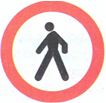 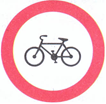 11-				12-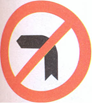 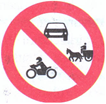 13-			14-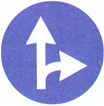 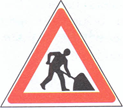 15-			16-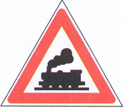 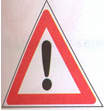 17-				18-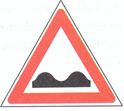 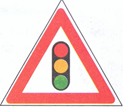 19-				     20-